ГОРОДСКАЯ  ДУМА  ГОРОДА  ДИМИТРОВГРАДАУльяновской областиР Е Ш Е Н И Ег.Димитровград  25  августа  2021  года  							     № 67/586  .О внесении изменений в Порядок проведения конкурса по отбору кандидатур на должность Главы города Димитровграда Ульяновской области В соответствии с частью 2.1 статьи 36 Федерального закона от 06.10.2003 №131-ФЗ «Об общих принципах организации местного самоуправления в Российской Федерации», пунктом 34 части 2 статьи 26 Устава муниципального образования «Город Димитровград» Ульяновской области, Городская Дума города Димитровграда Ульяновской области третьего созыва решила:1. Внести изменения в Порядок проведения конкурса по отбору кандидатур на должность Главы города Димитровграда Ульяновской области, утвержденный решением Городской Думы города Димитровграда Ульяновской области третьего созыва от 03.04.2019 №19/163:1) в части 1 статьи 4:а) абзац второй пункта 1.2 изложить в следующей редакции:« - по форме согласно приложению 6 к настоящему Порядку;»;б) пункт 1.6 изложить в следующей редакции:«1.6. Копию трудовой книжки, заверенную нотариально или кадровой службой по месту работы (службы), а в случае, если по основаниям, установленным трудовым законодательством трудовая книжка не ведется – сведения о трудовой деятельности, оформленные работодателем (представителем нанимателя) в электронном виде, или иных документов, подтверждающих трудовую (служебную) деятельность гражданина;»;в) абзац первый пункта 1.12 изложить в следующей редакции:«1.12. Справку о наличии (отсутствии) судимости и (или) факта уголовного преследования либо о прекращении уголовного преследования по форме приложения №4 к административному регламенту Министерства внутренних дел Российской Федерации по предоставлению государственной услуги по выдаче справок о наличии (отсутствии) судимости и (или) факта уголовного преследования либо о прекращении уголовного преследования, утвержденному Приказом МВД России от 27.09.2019 №660.»;2) в приложении 2 после слова «отчество» дополнить словами «(последнее – при наличии)»;3) приложение 3 изложить в следующей редакции:«ПРИЛОЖЕНИЕ 3к Порядку проведения конкурса по отбору кандидатур на должность Главы города Димитровграда Ульяновской областиСОГЛАСИЕна обработку персональных данныхЯ, ____________________________________________________________________________,(фамилия, имя, отчество (последнее - при наличии) субъекта персональных данных)проживающий(ая) по адресу: _____________________________________________________________________________________________________________________________________,паспорт № _____________, выдан _________________________________________________,                                                                                   (кем выдан и дата выдачи)_______________________________________________________________________________,даю   согласие   на   обработку   моих  персональных   данных   Городской Думой города Димитровграда Ульяновской области и сформированной ею конкурсной комиссией (адрес нахождения: г.  Димитровград,  ул.  Хмельницкого, д. 93)  при  проведении  конкурса  по отбору кандидатур  на должность Главы города Димитровграда Ульяновской области (далее  -  конкурс)  и  решения  вопроса  об  избрании  на  должность Главы города Димитровграда Ульяновской области:  фамилии,  имени, отчества (последнее  - при наличии), личного изображения на фото, года, месяца, даты и места рождения, адреса места жительства, семейного положения, гражданства и наличия  вида  на  жительство или иного документа, подтверждающего право на постоянное   проживание   гражданина  Российской  Федерации  на  территории иностранного    государства,   информации   об   образовании   и   трудовой деятельности, паспортных данных и данных о страховом номере индивидуального лицевого  счета,  сведений  о  наличии (отсутствии) судимости и (или) факта уголовного  преследования  либо  о  прекращении  уголовного  преследования, сведений о наличии (отсутствии) административного наказания по статьям 20.3 и  20.29 Кодекса Российской Федерации об административных правонарушениях и иных  персональных  данных,  содержащихся  в документах, представленных для участия  в  конкурсе.  Я  проинформирован,  что под обработкой персональных данных  понимаются  любое  действие  (операция)  или  совокупность действий (операций),  совершаемых  с  использованием  средств  автоматизации или без использования  таких средств с персональными данными, включая сбор, запись, систематизацию,  накопление,  хранение,  уточнение (обновление, изменение), извлечение,   использование,   передачу  (распространение,  предоставление, доступ),  обезличивание,  блокирование,  удаление, уничтожение персональных данных  в  соответствии  с  Федеральным  законом  от 27.07.2006 №152-ФЗ «О персональных данных».Настоящее  согласие действует со дня его подписания до дня его отзыва в письменной форме, которое представляется в Городскую Думу города Димитровграда Ульяновской области.____________________                       _______________/_______________/                   (дата)                                                           (личная подпись)     (Ф.И.О.)»;4) в приложении 4 после слова «отчество» дополнить словами «(последнее – при наличии)»;5) в приложении 5 после слова «отчество» дополнить словами «(последнее – при наличии)»;6) дополнить приложением 6 следующего содержания:«ПРИЛОЖЕНИЕ 6к Порядку проведения конкурса по отбору кандидатур на должность Главы города Димитровграда Ульяновской области(форма)АНКЕТА                                                           ┌────────────┐                                                           │            │                                                           │    Место   │                                                           │     для    │1. Фамилия _____________________________________________   │ фотографии │   Имя _________________________________________________   │            │   Отчество ____________________________________________   │            │                   (заполняется при наличии)               │            │                                                           └────────────┘12. Выполняемая работа с начала трудовой деятельности (включая учебу в высших и средних специальных учебных заведениях, военную службу, работу по совместительству, предпринимательскую деятельность и т.п.).При заполнении данного пункта необходимо именовать организации так, как они назывались в свое время, военную службу записывать с указанием должности и номера воинской части.13. Государственные награды, иные награды и знаки отличия______________________________________________________________________________________________________________________________________________________14.  Ваши близкие родственники (отец, мать, братья, сестры и дети), а также супруга (супруг), в том числе бывшая (бывший), супруги  братьев  и  сестер, братья и сестры супругов.    Если  родственники  изменяли  фамилию,  имя, отчество, необходимо также указать их прежние фамилию, имя, отчество.Примечание: сведения об отчестве вносятся при его наличии.15.  Ваши близкие родственники (отец, мать, братья, сестры и дети), а также супруга (супруг), в том числе  бывшая (бывший),  супруги  братьев и сестер, братья и  сестры  супругов,  постоянно  проживающие  за  границей  и (или) оформляющие  документы  для  выезда на постоянное место жительства в другое государство__________________________________________________________________________(фамилия, имя, отчество (последнее - при наличии),__________________________________________________________________________с какого времени они проживают за границей)____________________________________________________________________________________________________________________________________________________16. Пребывание за границей (когда, где, с какой целью) ______________________________________________________________________________________________________________________________________________________________________________________________________________________________17. Отношение к воинской обязанности и воинское звание ____________________________________________________________________________________________________________________________________________________18.  Домашний  адрес  (адрес  регистрации,  фактического проживания), номертелефона (либо иной вид связи (при наличии)) __________________________________________________________________________________________________________________________________________________________________________________________________________________________________________________________________________________________________________________________________________________________________________________19. Паспорт или документ, его заменяющий __________________________________________________________________________                                                                       (серия, номер, кем и когда выдан)____________________________________________________________________________________________________________________________________________________20.Наличие заграничного паспорта __________________________________________________________________________                                                                                             (серия, номер, кем и когда выдан)____________________________________________________________________________________________________________________________________________________21.  Страховой номер индивидуального лицевого счета (если имеется)__________________________________________________________________________22. ИНН (если имеется) _____________________________________________________23.  Дополнительные  сведения (участие в выборных представительных органах,другая информация, которую желаете сообщить о себе) ____________________________________________________________________________________________________________________________________________________24. Адрес электронной почты (если имеется):__________________________________________________________________________25.  Мне известно, что сообщение о себе в настоящей анкете неполных и (или) недостоверных  сведений  могут повлечь отказ в участии в конкурсе по отбору кандидатур  на должность Главы города Димитровграда Ульяновской области и избрании на данную на должность.    На проведение в отношении меня проверочных мероприятий и обработку моих персональных  данных  (в  том  числе автоматизированную обработку) согласен (согласна).«___» ___________ 20___ г.                                                        Подпись ___________          ».2. Настоящее решение подлежит официальному опубликованию и размещению в информационно-телекоммуникационной сети «Интернет» на официальном сайте Городской Думы города Димитровграда Ульяновской области (www.dumadgrad.ru).3. Настоящее решение вступает в силу на следующий день после дня его официального опубликования.2. Если изменяли фамилию, имя или отчество, то укажите их, а также когда, где и по какой причине изменяли3. Число, месяц, год и место рождения (село, деревня, город, район, область, край, республика, страна)4. Гражданство (если изменяли, то укажите, когда и по какой причине, если имеете гражданство другого государства либо вид на жительство или иной документ, подтверждающий право на постоянное проживание гражданина Российской Федерации на территории иностранного государства - укажите)5. Образование (когда и какие учебные заведения окончили, номера дипломов)Направление подготовки или специальность по дипломуКвалификация по диплому6. Послевузовское профессиональное образование: аспирантура, адъюнктура, докторантура (наименование образовательного или научного учреждения, год окончания)Ученая степень, ученое звание (когда присвоены, номера дипломов, аттестатов)7. Какими иностранными языками и языками народов Российской Федерации владеете и в какой степени (читаете и переводите со словарем, читаете и можете объясняться, владеете свободно)8. Классный чин федеральной гражданской службы, дипломатический ранг, воинское или специальное звание, классный чин правоохранительной службы, классный чин гражданской службы субъекта Российской Федерации, квалификационный разряд государственной службы, квалификационный разряд или классный чин муниципальной службы (кем и когда присвоены)9. Были ли Вы судимы, когда и за что10. Подвергались ли Вы административному наказанию за совершение административных правонарушений, предусмотренных статьями 20.3 и 20.29 Кодекса Российской Федерации об административных правонарушениях, если подвергались - когда11. Допуск к государственной тайне, оформленный за период работы, службы, учебы, его форма, номер и дата (если имеется)Месяц и годМесяц и годДолжность с указанием организацииАдрес организации (в т.ч. за границей)поступленияуходаДолжность с указанием организацииАдрес организации (в т.ч. за границей)Степень родстваФамилия, имя, отчествоГод, число, месяц и место рожденияМесто работы (наименование и адрес организации), должностьДомашний адрес (адрес регистрации, фактического проживания)Председатель Городской Думыгорода ДимитровградаУльяновской областиИсполняющий обязанностиГлавы города ДимитровградаУльяновской области                           А.П.Ерышев                      А.Е.Терёшина 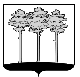 